Пояснительная записка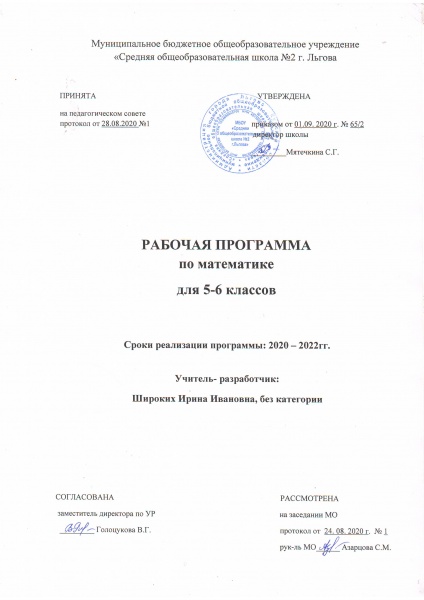 Рабочая программа по геометрии разработана на основе:- Закона «Об образовании в Российской Федерации» от 29.12.2012 № 273-ФЗ;- Федерального государственного образовательного стандарта основного общего образования, 2010г.; - примерной программы основного общего образования по геометрии; - авторской программы Н.Я. Виленкина, 5 класс, издательство «Мнемозина» (2011 год); Н.Я. Виленкина, 6 класс, издательство «Мнемозина» (2013 год)- основной образовательной программы основного общего образования МБОУ «Средняя общеобразовательная школа №2 г. Льгова»; - Базисного учебного плана общеобразовательных учреждений РФ,- учебного плана МБОУ «Средняя   общеобразовательная школа №2 г. Льгова»;- перечня учебников МБОУ «Средняя   общеобразовательная школа №2                      г. Льгова»;- положения о рабочей программе МБОУ «Средняя   общеобразовательная школа №2 г. Льгова».Общие цели и задачи учебного предмета
Основными целями курса являются:формирование представлений о математике как универсальном языке;развитие логического мышления, пространственного воображения, алгоритмической культуры;овладение математическими знаниями и умениями, необходимыми в повседневной жизни и для изучения школьных естественных дисциплин на базовом уровне;воспитание средствами математики культуры личности;понимание значимости математики для научно-технического прогресса;отношение к математике как к части общечеловеческой культуры через знакомство с историей её развития.Основными задачами курса являются:сохранить теоретические и методические подходы, оправдавшие себя в практике преподавания в начальной школе;предусмотреть возможность компенсации пробелов в подготовке школьников и недостатков в их математическом развитии, развитии внимания и памяти;обеспечить уровневую дифференциацию в ходе обучения;обеспечить базу математических знаний, достаточную для изучения алгебры и геометрии, а также для продолжения образования;сформировать устойчивый интерес учащихся к предмету;выявить и развить математические и творческие способности;развивать навыки вычислений с натуральными числами;учить выполнять сложение и вычитание обыкновенных дробей с одинаковыми знаменателями, действия с десятичными дробями;дать начальные представления об использование букв для записи выражений и свойств;учить составлять по условию текстовой задачи, несложные линейные уравнения;продолжить знакомство с геометрическими понятиями;развивать навыки построения геометрических фигур и измерения геометрических величин.Рабочая программа ориентирована на использование УМК:Н.Я. Виленкина, 5 класс, издательство «Мнемозина» (2011 год); 
Н.Я. Виленкина, 6 класс, издательство «Мнемозина» (2013 год)Поурочные разработки к урокам математики, 5 класс. К УМК Н.Я. Виленкина;Поурочные разработки к урокам математики, 6 класс. К УМК Н.Я. Виленкина;Тесты по математике. 5 класс. К учебникам. Н.Я. Виленкина; И.И. Зубаревой, А.Г. Мордковича; С.М. Никольского. ФГОСРабочая тетрадь №1 для контрольных работ по математике. 5 класс. К учебнику Н.Я. Виленкина;Рабочая тетрадь №2 для контрольных работ по математике. 5 класс. К учебнику Н.Я. Виленкина;Рабочая тетрадь №1 для контрольных работ по математике. 6 класс. К учебнику Н.Я. Виленкина;Рабочая тетрадь №2 для контрольных работ по математике. 6 класс. К учебнику Н.Я. Виленкина;Математика. 5 класс. Экспресс-контроль к УМК Н.Я. Виленкина, В.И. Жохова. ФГОС.Согласно Базисному учебному плану, учебному плану ОУ на изучение математики в 5 – 6 классах отводится по  5 часов в неделю, по  170 часов в год.1. Планируемые результаты освоения учебного предметаПрограмма позволяет добиваться следующих результатов освоения образовательной программы основного общего образования:Личностные:ответственного отношения к учению, готовности и способности обучающихся к саморазвитию и самообразованию на основе мотивации к обучению и познанию;формирования коммуникативной компетентности в общении и сотрудничестве со сверстниками, старшими и младшими в образовательной, учебно-исследовательской, творческой и других видах деятельности;умения ясно, точно, грамотно излагать свои мысли в устной и письменной речи, понимать смысл поставленной задачи, выстраивать аргументацию, приводить примеры и контрпримеры;первоначального представления о математической науке как сфере человеческой деятельности, об этапах её развития, о её значимости для развития цивилизации;критичности мышления, умения распознавать логически некорректные высказывания, отличать гипотезу от факта;креативности мышления, инициативы, находчивости, активности при решении арифметических задач;умения контролировать процесс и результат учебной математической деятельности;формирования способности к эмоциональному восприятию математических объектов, задач, решений, рассуждений;Метапредметные:способности самостоятельно планировать альтернативные пути достижения целей, осознанно выбирать наиболее эффективные способы решения учебных и познавательных задач;умения осуществлять контроль по образцу и вносить необходимые коррективы;способности адекватно оценивать правильность или ошибочность выполнения учебной задачи, её объективную трудность и собственные возможности её решения;умения устанавливать причинно-следственные связи; строить логические рассуждения, умозаключения (индуктивные, дедуктивные и по аналогии) и выводы;умения создавать, применять и преобразовывать знаково-символические средства, модели и схемы для решения учебных и познавательных задач;развития способности организовывать учебное сотрудничество и совместную деятельность с учителем и сверстниками: определять цели, распределять функции и роли участников, взаимодействовать и находить общие способы работы; умения работать в группе: находить общее решение и разрешать конфликты на основе согласования позиций и учёта интересов; слушать партнёра; формулировать, аргументировать и отстаивать своё мнение;формирования учебной и общепользовательской компетентности в области использования информационно-коммуникационных технологий (ИКТ-компетентности);первоначального представления об идеях и о методах математики как об универсальном языке науки и техники;развития способности видеть математическую задачу в других дисциплинах, в окружающей жизни;умения находить в различных источниках информацию, необходимую для решения математических проблем, и представлять её в понятной форме; принимать решение в условиях неполной и избыточной, точной и вероятностной информации;умения понимать и использовать математические средства наглядности (рисунки, чертежи, схемы и др.) для иллюстрации, интерпретации, аргументации;умения выдвигать гипотезы при решении учебных задач и понимания необходимости их проверки;понимания сущности алгоритмических предписаний и умения действовать в соответствии с предложенным алгоритмом;умения самостоятельно ставить цели, выбирать и создавать алгоритмы для решения учебных математических проблем;способности планировать и осуществлять деятельность, направленную на решение задач исследовательского характера.Регулятивные:Обучающийся научится:• принимать учебную задачу и следовать инструкции учителя;• планировать свои действия в соответствии с учебными задачами и инструкцией учителя;• выполнять действия в устной форме;• учитывать выделенные учителем ориентиры действия в учебном материале;• в сотрудничестве с учителем находить несколько вариантов решения учебной задачи, представ- ленной на наглядно-образном уровне;• вносить необходимые коррективы в действия на основе принятых правил;• выполнять учебные действия в устной и письменной речи;• принимать установленные правила в планировании и контроле способа решения;• осуществлять пошаговый контроль под руководством учителя в доступных видах учебно-познавательной деятельности.Обучающийся получит возможность научиться:• понимать смысл инструкции учителя и заданий, предложенных в учебнике;• выполнять действия в опоре на заданный ориентир;• воспринимать мнение и предложения (о способе решения задачи) сверстников;• в сотрудничестве с учителем, классом находить несколько вариантов решения учебной задачи;• на основе вариантов решения практических задач под руководством учителя делать выводы о свойствах изучаемых объектов;• выполнять учебные действия в устной, письменной речи и во внутреннем плане;• самостоятельно оценивать правильность выполнения действия и вносить необходимые коррек-тивы в действия с наглядно-образным материалом. Познавательные:Обучающийся научится:• осуществлять поиск нужной информации, используя материал учебника и сведения, полученные от взрослых;• использовать рисуночные и символические варианты математической записи; кодировать ин- формацию в знаково-символической форме;• на основе кодирования строить несложные модели математических понятий, задачных ситуаций;• строить небольшие математические сообщения в устной форме;• проводить сравнение (по одному или нескольким основаниям, наглядное и по представлению, сопоставление и противопоставление), понимать выводы, сделанные на основе сравнения;• выделять в явлениях существенные и несущественные, необходимые и достаточные признаки;• проводить аналогию и на ее основе строить выводы;• в сотрудничестве с учителем проводить классификацию изучаемых объектов;• строить простые индуктивные и дедуктивные рассуждения.Обучающийся получит возможность научиться:• под руководством учителя осуществлять поиск необходимой и дополнительной информации;• работать с дополнительными текстами и заданиями;• соотносить содержание схематических изображений с математической записью;• моделировать задачи на основе анализа жизненных сюжетов;• устанавливать аналогии; формулировать выводы на основе аналогии, сравнения, обобщения;• строить рассуждения о математических явлениях;• пользоваться эвристическими приемами для нахождения решения математических задачКоммуникативные:Обучающийся научится:• принимать активное участие в работе парами и группами, используя речевые коммуникативные средства;• допускать существование различных точек зрения;• стремиться к координации различных мнений о математических явлениях в сотрудничестве; до- говариваться, приходить к общему решению;• использовать в общении правила вежливости;• использовать простые речевые средства для передачи своего мнения;• контролировать свои действия в коллективной работе;• понимать содержание вопросов и воспроизводить вопросы;• следить за действиями других участников в процессе коллективной познавательной деятельности.Обучающийся получит возможность научиться:• строить понятные для партнера высказывания и аргументировать свою позицию;• использовать средства устного общения для решения коммуникативных задач.• корректно формулировать свою точку зрения;• проявлять инициативу в учебно-познавательной деятельности;• контролировать свои действия в коллективной работе; осуществлять взаимный контроль.Предметные:умения работать с математическим текстом (структурирование, извлечение необходимой информации), точно и грамотно выражать свои мысли в устной и письменной речи, применяя математическую терминологию и символику, использовать различные языки математики (словесный, символический, графический), развития способности обосновывать суждения, проводить классификацию.умение работать с математическим текстом (структурирование, извлечение необходимой информации); владение базовым понятийным аппарато4) развитие представлений о числе;5)  овладение символьным языком математики;6) изучение элементарных функциональных зависимостей;7) формирование представлений о статистических закономерностях в реальном мире и о различных способах их изучения, об особенностях выводов и прогнозов, носящих вероятностный характер; овладение практически значимыми математическими умениями и навыками, их применение к решению математических и нематематических задач, предполагающее умение:выполнять устные, письменные, инструментальные вычисления; проводить несложные практические расчеты с использованием при необходимости справочных материалов, калькулятора, компьютера;выполнять алгебраические преобразования рациональных выражений, применять их для решения учебных математических задач и задач, возникающих в смежных учебных предметах;пользоваться математическими формулами и самостоятельно составлять формулы зависимостей между величинами на основе обобщения частных случаев и эксперимента;использовать геометрический язык для описания предметов окружающего мира; выполнять чертежи, делать рисунки, схемы по условию задачи;измерять длины отрезков, величины углов, использовать формулы для нахождения периметров, площадей и объемов геометрических фигур;применять знания о геометрических фигурах и их свойствах для решения геометрических и практических задач;точно и грамотно выражать свои мысли в устной и письменной речи, применяя математическую терминологию и символику; обосновывать суждения.2. Содержание учебного предмета «Математика» в 5 – 6 классахНатуральные числа и нульНатуральный ряд чисел и его свойстваНатуральное число, множество натуральных чисел и его свойства, изображение натуральных чисел точками на числовой прямой. Использование свойств натуральных чисел при решении задач. Запись и чтение натуральных чиселРазличие между цифрой и числом. Позиционная запись натурального числа, поместное значение цифры, разряды и классы, соотношение между двумя соседними разрядными единицами, чтение и запись натуральных чисел.Округление натуральных чиселНеобходимость округления. Правило округления натуральных чисел.Сравнение натуральных чисел, сравнение с числом 0Понятие о сравнении чисел, сравнение натуральных чисел друг с другом и с нулем, математическая запись сравнений, способы сравнения чисел.Действия с натуральными числамиСложение и вычитание, компоненты сложения и вычитания, связь между ними, нахождение суммы и разности, изменение суммы и разности при изменении компонентов сложения и вычитания.Умножение и деление, компоненты умножения и деления, связь между ними, умножение и сложение в столбик, деление уголком, проверка результата с помощью прикидки и обратного действия.Переместительный и сочетательный законы сложения и умножения, распределительный закон умножения относительно сложения, обоснование алгоритмов выполнения арифметических  действий.Степень с натуральным показателемЗапись числа в виде суммы разрядных слагаемых, порядок выполнения действий в выражениях, содержащих степень, вычисление значений выражений, содержащих степень.Числовые выраженияЧисловое выражение и его значение, порядок выполнения действий.Деление с остаткомДеление с остатком на множестве натуральных чисел, свойства деления с остатком. Практические задачи на деление с остатком. Свойства и признаки делимостиСвойство делимости суммы (разности) на число. Признаки делимости на 2, 3, 5, 9, 10. Признаки делимости на 4, 6, 8, 11. Доказательство признаков делимости. Решение практических задач с применением признаков делимости. Разложение числа на простые множителиПростые и составные числа, решето Эратосфена. Разложение натурального числа на множители, разложение на простые множители. Количество делителей числа, алгоритм разложения числа на простые множители, основная теорема арифметики.Алгебраические выраженияИспользование букв для обозначения чисел, вычисление значения алгебраического выражения, применение алгебраических выражений для записи свойств арифметических действий, преобразование алгебраических выражений. Делители и кратныеДелитель и его свойства, общий делитель двух и более чисел, наибольший общий делитель, взаимно простые числа, нахождение наибольшего общего делителя. Кратное и его свойства, общее кратное двух и более чисел, наименьшее общее кратное, способы нахождения наименьшего общего кратного.ДробиОбыкновенные дробиДоля, часть, дробное число, дробь. Дробное число как результат деления. Правильные и неправильные дроби, смешанная дробь (смешанное число).Запись натурального числа в виде дроби с заданным знаменателем, преобразование смешанной дроби в неправильную дробь и наоборот.Приведение дробей к общему знаменателю. Сравнение обыкновенных дробей. Сложение и вычитание обыкновенных дробей. Умножение и деление обыкновенных дробей. Арифметические действия со смешанными дробями. Арифметические действия с дробными числами.	Способы рационализации вычислений и их применение при выполнении действий.Десятичные дробиЦелая и дробная части десятичной дроби. Преобразование десятичных дробей в обыкновенные. Сравнение десятичных дробей. Сложение и вычитание десятичных дробей. Округление десятичных дробей. Умножение и деление десятичных дробей. Преобразование обыкновенных дробей в десятичные дроби. Конечные и бесконечные десятичные дроби. Отношение двух чиселМасштаб на плане и карте. Пропорции. Свойства пропорций, применение пропорций и отношений при решении задач.Среднее арифметическое чиселСреднее арифметическое двух чисел. Изображение среднего арифметического двух чисел на числовой прямой. Решение практических задач с применением среднего арифметического. Среднее арифметическое нескольких чисел.ПроцентыПонятие процента. Вычисление процентов от числа и числа по известному проценту, выражение отношения в процентах. Решение несложных практических задач с процентами. ДиаграммыСтолбчатые и круговые диаграммы. Извлечение информации из диаграмм. Изображение диаграмм по числовым данным.Рациональные числаПоложительные и отрицательные числаИзображение чисел на числовой (координатной) прямой. Сравнение чисел. Модуль числа, геометрическая интерпретация модуля числа. Действия с положительными и отрицательными числами. Множество целых чисел. Понятие о рациональном числе. Первичное представление о множестве рациональных чисел. Действия с рациональными числами.Решение текстовых задачЕдиницы измерений: длины, площади, объема, массы, времени, скорости. Зависимости между единицами измерения каждой величины. Зависимости между величинами: скорость, время, расстояние; производительность, время, работа; цена, количество, стоимость.Задачи на все арифметические действияРешение текстовых задач арифметическим способом. Использование таблиц, схем, чертежей, других средств представления данных при решении задачи.Задачи на движение, работу и покупки Решение несложных задач на движение в противоположных направлениях, в одном направлении, движение по реке по течению и против течения. Решение задач на совместную работу. Применение дробей при решении задач. Задачи на части, доли, процентыРешение задач на нахождение части числа и числа по его части. Решение задач на проценты и доли. Применение пропорций при решении задач.Логические задачиРешение несложных логических задач. Решение логических задач с помощью графов, таблиц. Основные методы решения текстовых задач: арифметический, перебор вариантов.Наглядная геометрияФигуры в окружающем мире. Наглядные представления о фигурах на плоскости: прямая, отрезок, луч, угол, ломаная, многоугольник, окружность, круг. Четырехугольник, прямоугольник, квадрат. Треугольник, виды треугольников. Правильные многоугольники. Изображение основных геометрических фигур. Взаимное расположение двух прямых, двух окружностей, прямой и окружности. Длина отрезка, ломаной. Единицы измерения длины. Построение отрезка заданной длины. Виды углов. Градусная мера угла. Измерение и построение углов с помощью транспортира.Периметр многоугольника. Понятие площади фигуры; единицы измерения площади. Площадь прямоугольника, квадрата. Приближенное измерение площади фигур на клетчатой бумаге. Равновеликие фигуры.Наглядные представления о пространственных фигурах: куб, параллелепипед, призма, пирамида, шар, сфера, конус, цилиндр. Изображение пространственных фигур. Примеры сечений. Многогранники. Правильные многогранники. Примеры разверток многогранников, цилиндра и конуса. Понятие объема; единицы объема. Объем прямоугольного параллелепипеда, куба.Понятие о равенстве фигур. Центральная, осевая и зеркальная симметрии. Изображение симметричных фигур.Решение практических задач с применением простейших свойств фигур.История математикиПоявление цифр, букв, иероглифов в процессе счета и распределения продуктов на Древнем Ближнем Востоке. Связь с Неолитической революцией. Рождение шестидесятеричной системы счисления. Появление десятичной записи чисел.Рождение и развитие арифметики натуральных чисел. НОК, НОД, простые числа. Решето Эратосфена.  Появление нуля и отрицательных чисел в математике древности. Роль Диофанта. Почему ?Дроби в Вавилоне, Египте, Риме. Открытие десятичных дробей. Старинные системы мер. Десятичные дроби и метрическая система мер.  Л. Магницкий.3. Тематическое планирование по математике 5 – 6 класс5 класс6 класс№ уроковНаименование разделов, главКоличество часов (для раздела, главы)Формы контроляФормы контроляФормы контроляФормы контроля№ уроковНаименование разделов, главКоличество часов (для раздела, главы)к/рл/рп/рпроекты1-15Натуральные числа и шкалы151---16-35Сложение и вычитание натуральных чисел202---36-63Умножение и деление натуральных чисел282---64-75Площади и объемы122---76-98Обыкновенные дроби232---99-111Десятичные дроби. Сложение и вычитание десятичных дробей131---112-137Умножение и деление десятичных дробей262---138-170Инструменты для вычислений и измерений333---ИТОГО17015---№ уроковНаименование разделов, главКоличество часов (для раздела, главы)Формы контроляФормы контроляФормы контроляФормы контроля№ уроковНаименование разделов, главКоличество часов (для раздела, главы)к/рл/рп/рпроекты1-20Делимость чисел201---21-43Сложение и вычитание дробей с разными знаменателями232--- 44-73Умножение и деление обыкновенных дробей303---74-91Отношения и пропорции182---92-104Положительные и отрицательные числа131---105-115Сложение и вычитание положительных и отрицательных чисел111---116-127Умножение и деление положительных и отрицательных чисел121---128-142Решение уравнений152---143-170Координаты на плоскости282---ИТОГО17015---